                                               АДМИНИСТРАЦИЯ                          МУНИЦИПАЛЬНОГО ОБРАЗОВАНИЯУСАДИЩЕНСКОЕ СЕЛЬСКОЕ  ПОСЕЛЕНИЕВолховского муниципального района     Ленинградской области                                   деревня Усадище, д. 127П О С Т А Н О В Л Е Н И Е      от 30 июня  2017 года  №  108Об утверждении норматива стоимости одногоквадратного метра общей площади жилья на территории муниципального образования Усадищенское сельское поселение Ленинградской области на  3 квартал 2017 годаРуководствуясь методикой определения норматива стоимости 1 кв.м. площади жилья по Российской Федерации и средней рыночной стоимости 1 кв.м. общей площади жилья по субъектам Российской Федерации, утвержденной распоряжением комитета по строительству Ленинградской области от  04 декабря 2015 года № 552 «О мерах по обеспечению осуществления полномочий Комитета по строительству Ленинградской области по расчету размера субсидий и социальных выплат, предоставляемых за счет средств областного бюджета Ленинградской области в рамках реализации на территории Ленинградской области федеральных целевых программ и государственных программ Ленинградской области» в рамках реализации подпрограммы «Обеспечение жильем молодых семей» федеральной целевой программы «Жилище» на 2015-2020 годы, подпрограмм «Жилье для молодежи» и «Поддержка граждан, нуждающихся в улучшении жилищных условий, на основе принципов ипотечного кредитования в Ленинградской области» государственной программы Ленинградской области «Обеспечение качественным жильем граждан на территории Ленинградской области»,п о с т а н о в л я ю:1. Утвердить норматив стоимости одного кв.м. общей площади жилья по муниципальному образованию Усадищенское сельское поселение  Волховского муниципального района Ленинградской области на 3 квартал 2017 года в размере 39 659 руб. (Тридцать девять тысяч   шестьсот пятьдесят девять) рублей 00 копеек. Приложение 1.2. Данное постановление подлежит опубликованию в газете «Провинция Северо-Запад», размещению на официальном сайте МО Усадищенское сельское поселение и вступает в силу со дня его официального  опубликования. 3. Контроль за исполнением данного постановления оставляю за собой.Глава администрацииУсадищенское сельское поселение                                            Кращенко В.В.Володина О.А.Тел.34 434Утвержден постановлением                                                                                 от  30 июня 2017года   № 108Приложение 1Показатели средней рыночной стоимости одного квадратного метра общей площади жилья муниципальных образований, расположенных в границах МО Усадищенское сельское поселение Волховского муниципального района Ленинградской области 
в 3 квартале 2017  года            38 898 х 0,92 + 20 000 х 0,92 + 54 544 + 48 803  Ср. кв.м. = ------------------------------------------------------------------- =                           4=(35 786 + 18 400  +103 347) : 4 =157 533 : 4 = 39 383,25руб.          Ср. ст. кв.м =  39 383,25 х 100,7 = 39 659 руб.Наименование 
муниципального
образования  (поселения)
Реквизиты правового акта органа местного самоуправления
об утверждении средней 
рыночной стоимости   
одного квадратного   
метра общей площади  
жилья         Показатель   
средней рыночной
стоимости одного
квадратного   
метра общей   
площади жилья  
(Ср_ст_квм)   Ст_догСт_кредСт_статСт_стройУсадищенское сельское поселениеПостановление  главы администрации № от    39 659,0033 898,0020 000,00  54 544,0048 803,00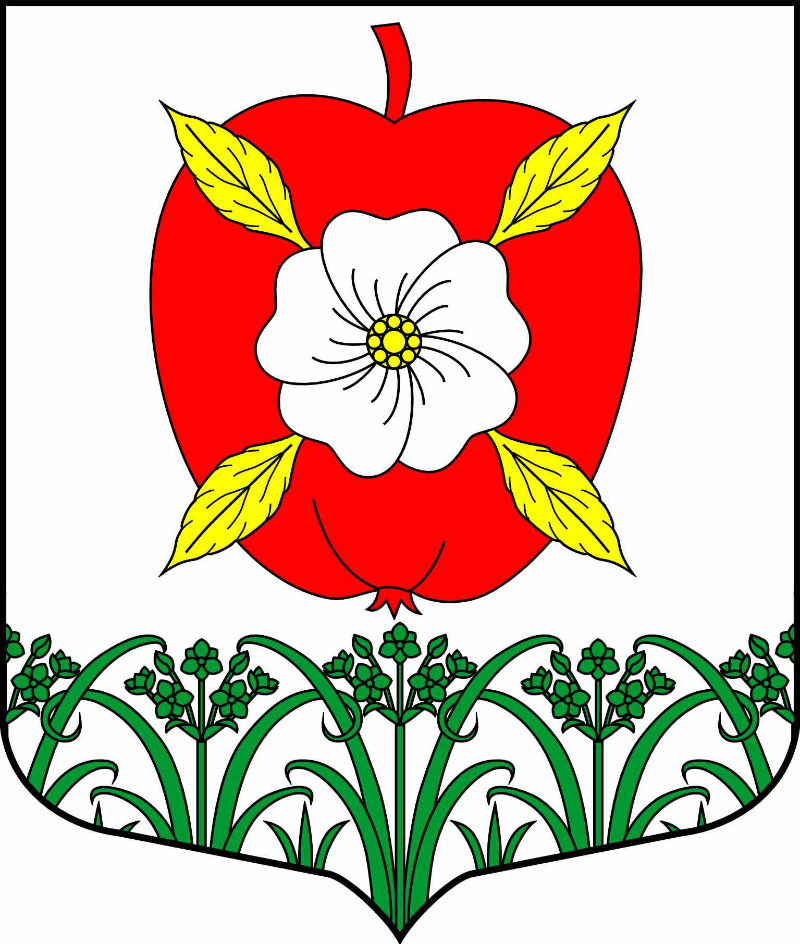 